ПЕЧЕНІЗЬКА РАЙОННА ДЕРЖАВНА АДМІНІСТРАЦІЯВІДДІЛ ОСВІТИНАКАЗ         Відповідно до інформаційного листа КВНЗ «ХАНО» від 07.11.2019 №1137 н а к а з у ю:1. Директору  КЗ «Печенізький ліцей ім. Г. Семирадського» (Помиляйко О.О.) забезпечити участь Сідін Н.Я., учителя географії,  директору ЦДЮТ                   (Кохан О.М.) забезпечити участь Куц В.М. та Корнейка М.В. у виїзному методичному інвенті «Тренди та можливості закладу освіти в організації STEM-навчання»  за адресою: м. Люботин  КЗ «Люботинська спеціалізована школа-інтернат І-ІІІ ступенів «Дивоствіт» (виїзд о 9-00, станція «Холодна гора», трамвайна зупинка, зустріч біля кіоску «Чудо-піца»)14.11.20192. Контроль за виконанням  цього  наказу залишаю за собою.  Начальник відділу     оригінал підписано                                Наталія ПРОХОРЧУК                              Відїзд о 9-00, станція метро «Холодна гора» (трамвайна зупинка, біля кіоску «Чудо-піца»)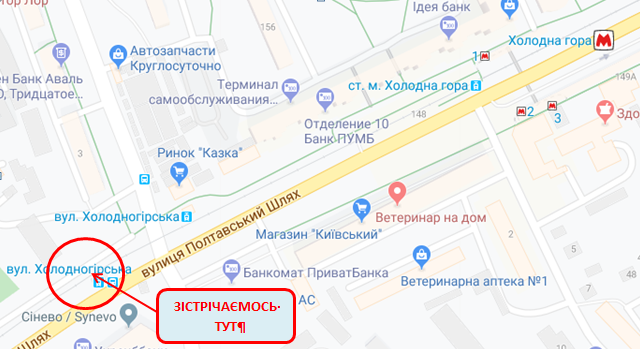 ПеченігиПеченіги11.11.2019                               № 260Про   участь у виїзномуметодичному інвенті«Тренди та можливості закладу освіти в організації STEM-навчання»Про   участь у виїзномуметодичному інвенті«Тренди та можливості закладу освіти в організації STEM-навчання»